від ___ __________2018 року			   	                   № ___/___					        м. БояркаПро затвердження Положення про квартирний облік при виконавчому комітеті Боярської міської радиКеруючись Житловим Кодексом Української РСР,  Законом України «Про місцеве самоврядування в Україні», Законом України «Про засади державної регуляторної  політики у сфері господарської діяльності», відповідно до Правил обліку громадян, які потребують поліпшення житлових умов, і надання їм жилих приміщень в УРСР, затвердженими постановою Ради Міністрів УРСР і Укрпрофради від 11.12.1984 № 470 (зі змінами), з метою упорядкування процедури взяття на квартирний облік громадян, що потребують поліпшення умов проживання, -ВИКОНКОМ МІСЬКОЇ РАДИВИРІШИВ:Затвердити Положення про квартирний облік при виконавчому комітеті Боярської міської ради (Додається).Рішення виконавчого комітету Боярської міської ради від 10 червня 2014 року № 32/2 «Про затвердження Положення про квартирний облік при виконавчому комітеті Боярської міської ради» вважати такими, що втратило чинність.Контроль за виконанням даного рішення покласти на заступника міського голови відповідного напрямку.	МІСЬКИЙ ГОЛОВА			О.О. ЗАРУБІН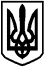 БОЯРСЬКА МІСЬКА РАДАКИЇВСЬКОЇ ОБЛАСТІВИКОНАВЧИЙ КОМІТЕТРІШЕННЯ (Проект)